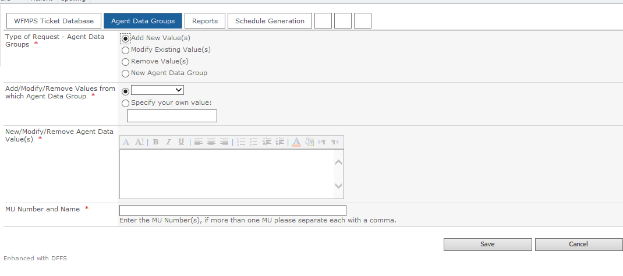 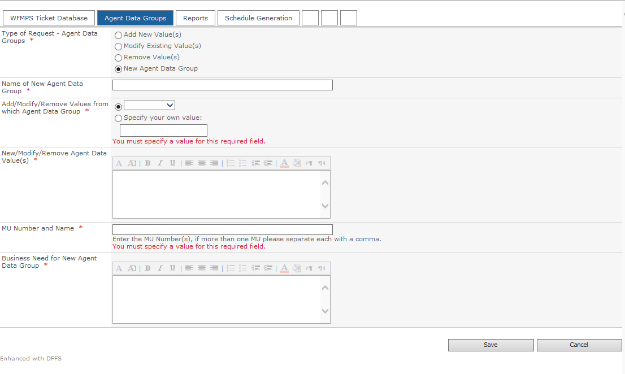 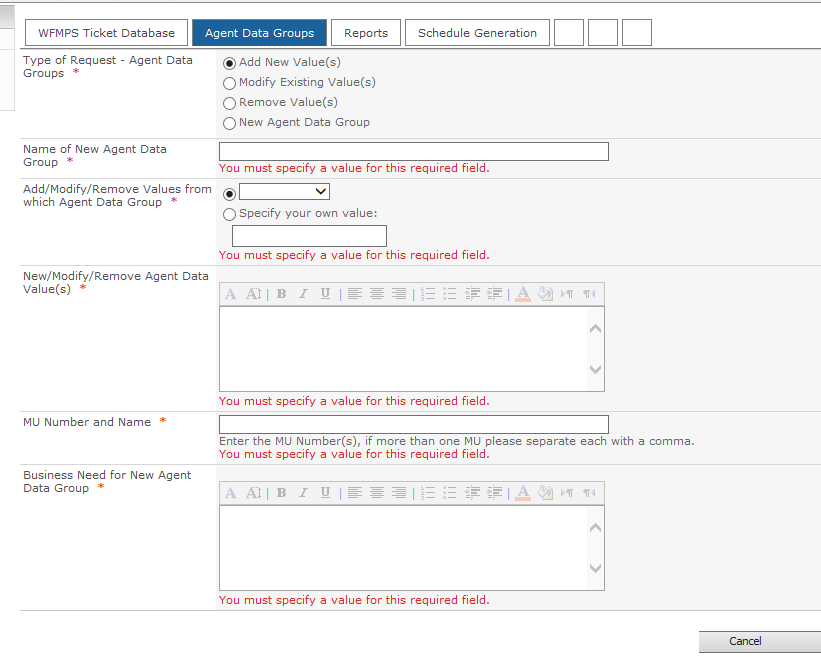 New Agent Data Group Rule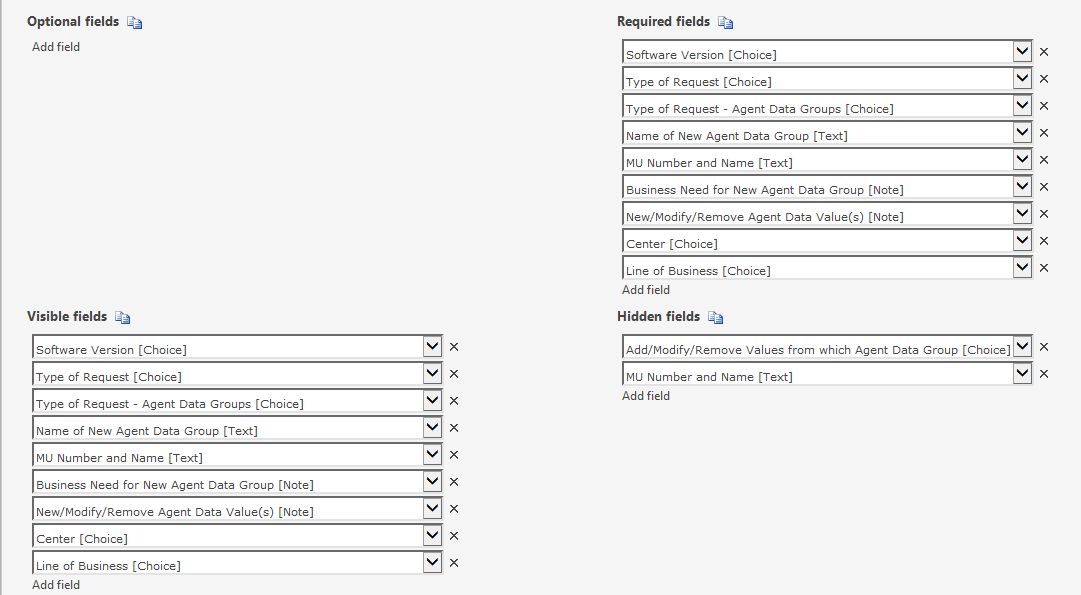 Add New/Modify/Remove Value Rule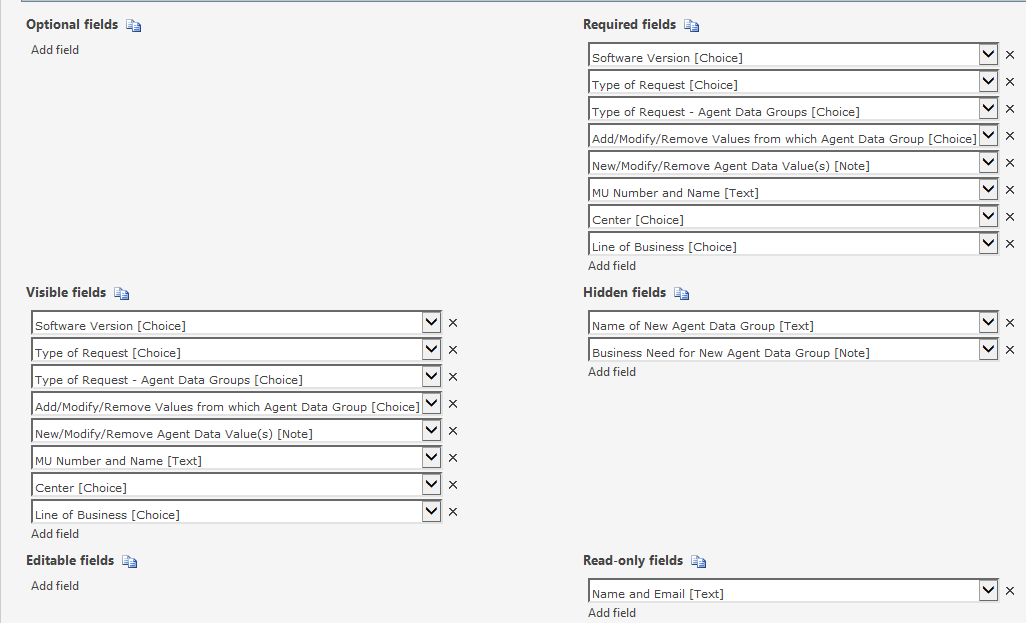 